 Vadovaudamasi Lietuvos Respublikos vietos savivaldos įstatymo 6 straipsnio 2 punktu ir 16 straipsnio 2 dalies 37 punktu, 18 straipsnio 1 dalimi, Lietuvos Respublikos rinkliavų įstatymo 11 straipsnio 1 dalies 8 punktu ir 12 straipsniu, Lietuvos Respublikos atliekų tvarkymo įstatymo 302 straipsnio 3 dalimi, Lietuvos Respublikos Vyriausybės 2013 m. liepos 24 d. nutarimo Nr. 711 „Dėl Vietinės rinkliavos ar kitos įmokos už komunalinių atliekų surinkimą iš atliekų turėtojų ir atliekų tvarkymą dydžio nustatymo taisyklių patvirtinimo“ 2 punktu, Pagėgių savivaldybės taryban u s p r e n d ž i a:1. Patvirtinti Pagėgių savivaldybės Vietinės rinkliavos už komunalinių atliekų surinkimą iš atliekų turėtojų ir atliekų tvarkymą nuostatus (pridedama).2. Pripažinti netekusiais galios:2.1. Pagėgių savivaldybės tarybos 2011 m. spalio 26 d. sprendimą Nr. T-148 ,,Dėl Pagėgių savivaldybės vietinės rinkliavos už komunalinių atliekų surinkimą iš atliekų turėtojų ir atliekų tvarkymo” su visais pakeitimais ir papildymais;2.2. Pagėgių savivaldybės tarybos 2012 m. balandžio 26 d. sprendimą Nr. T-103 ,,Dėl Pagėgių savivaldybės vietinės rinkliavos už komunalinių atliekų surinkimą iš atliekų turėtojų ir atliekų tvarkymo nuostatų, patvirtintų Pagėgių savivaldybės tarybos 2011 m. spalio 26 d. sprendimu T-148, pakeitimo ir išdėstymo nauja redakcija ir Pagėgių savivaldybės komunalinių atliekų kiekio, asmenų skaičiaus gyvenamajame būste ir kompostuojamų bioskaidžių bei žaliųjų atliekų deklaravimo tvarkos aprašo patvirtinimo” su visais pakeitimais ir papildymais.3. Nustatyti, kad šis sprendimas įsigalioja 2017 m. liepos 1 d.4. Sprendimą paskelbti Teisės aktų registre ir Pagėgių savivaldybės interneto svetainėje  www.pagegiai.lt.Šis sprendimas gali būti skundžiamas Lietuvos Respublikos administracinių bylų teisenos įstatymo nustatyta tvarka.Savivaldybės meras				                     Virginijus Komskis        PATVIRTINTA                                                                                            Pagėgių savivaldybės tarybos                                                           2017 m. gegužės 18 d.                                                        sprendimu Nr. T-83PAGĖGIŲ SAVIVALDYBĖS Vietinės rinkliavos už Komunalinių atliekų surinkimą iš atliekų turėtojų ir ATLIEKŲ tvarkymą nuostataiBendrosios nuostatosDvinarė vietinė rinkliava už komunalinių atliekų surinkimą iš atliekų turėtojų ir atliekų tvarkymą (toliau – Vietinė rinkliava), tai Pagėgių savivaldybės tarybos (toliau – Savivaldybės taryba) sprendimu nustatyta privaloma įmoka, galiojanti Pagėgių savivaldybės (toliau – Savivaldybė) teritorijoje.Pagėgių savivaldybės vietinės rinkliavos už komunalinių atliekų surinkimą iš atliekų turėtojų ir atliekų tvarkymą nuostatai (toliau – Nuostatai) reglamentuoja Vietinės rinkliavos mokėtojų registro sudarymą, Vietinės rinkliavos apskaičiavimą, Vietinės rinkliavos surinkimą iš atliekų turėtojų, išieškojimą, apskaitą ir administravimą, taip pat iš Vietinės rinkliavos gautų savivaldybės biudžeto pajamų panaudojimą.Šie nuostatai parengti vadovaujantis Lietuvos Respublikos vietos savivaldos įstatymu, Lietuvos Respublikos rinkliavų įstatymu, Lietuvos Respublikos atliekų tvarkymo įstatymu, Lietuvos Respublikos Vyriausybės 2013 m. liepos 24 d.  nutarimu Nr. 711 (Lietuvos Respublikos Vyriausybės 2016 m. balandžio 20 d. nutarimo Nr. 384 redakcija) „Dėl vietinės rinkliavos ar kitos įmokos už komunalinių atliekų surinkimą iš atliekų turėtojų ir atliekų tvarkymą dydžio nustatymo taisyklių patvirtinimo“, Lietuvos Respublikos aplinkos ministro 2012 m. lapkričio 20 d. įsakymu Nr. D1-950 ,,Dėl komunalinių atliekų turėtojų registravimo tvarkos aprašo patvirtinimo“, Pagėgių savivaldybės komunalinių atliekų tvarkymo taisyklėmis (aktuali redakcija), Koncesijos sutartimi dėl Pagėgių savivaldybės komunalinių atliekų tvarkymo sistemos operatoriaus funkcijų vykdymo, sudaryta tarp Pagėgių savivaldybės administracijos ir UAB „Tauragės regiono atliekų tvarkymo centras“. Nuostatai galioja visoje Savivaldybės teritorijoje. pagrindinės sąvokosNuostatuose naudojamos šios sąvokos:Komunalinės atliekos – buitinės (buityje susidarančios) ir kitokios atliekos, kurios savo pobūdžiu ar sudėtimi yra panašios į buitines atliekas.Komunalinių atliekų turėtojas – fizinis arba juridinis asmuo, kuris turi komunalinių atliekų.Komunalinių atliekų tvarkymo paslauga – viešoji paslauga, apimanti komunalinių atliekų surinkimą, vežimą, naudojimą, šalinimą, šių veiklų organizavimą, stebėseną, šalinimo vietų vėlesnę priežiūrą.Vietinės rinkliavos mokėtojai – komunalinių atliekų turėtojai, privalantys mokėti vietinę rinkliavą.Nekilnojamojo turto objektai – pastatai su priklausiniais ir (ar) priskirtais naudoti žemės sklypais ar be jų, kitos patalpos, nepaisant registracijos nekilnojamojo turto registre.Netinkami naudoti nekilnojamojo turto objektai – vadovaujantis šiuose Nuostatuose nustatyta tvarka pripažinti netinkamais naudoti nekilnojamojo turto  objektai.Komunalinių atliekų tvarkymo sistemos administratorius (toliau – Administratorius) – Tauragės RATC (UAB Tauragės regiono atliekų tvarkymo centras), kuris Koncesijos sutarties pagrindu, teisės aktų nustatyta tvarka Pagėgių savivaldybės pavedimu atlieka atliekų tvarkymo sistemos organizavimo, atliekų tvarkymo ir vietinės rinkliavos administravimo funkcijas Pagėgių savivaldybės teritorijoje. Nekilnojamojo turto plotas – Nekilnojamojo turto registre kaip bendrasis įregistruotas nekilnojamo turto vieneto plotas.Kolektyviniai konteineriai – juridinių ir fizinių asmenų (Vietinės rinkliavos mokėtojų) bendrai naudojami komunalinių atliekų surinkimo konteineriai. Individualūs konteineriai – juridiniam ar fiziniam asmeniui (komunalinių atliekų turėtojui) individualiai priskirti ir naudojami komunalinių atliekų konteineriai, į kuriuos komunalines atliekas šalina tik konkretus komunalinių atliekų turėtojas. Vietinės rinkliavos MOKĖTOJAI ir jų REGISTRAVIMASVietinė rinkliava nustatoma visiems Savivaldybės komunalinių atliekų turėtojams.Vietinės rinkliavos mokėtojų registravimą organizuoja ir tvarko Administratorius, vadovaujantis šiais Nuostatais.Administratorius privalo sukurti ir administruoti Savivaldybės Komunalinių atliekų turėtojų registro (toliau – Registras) duomenų bazę.Administratoriaus Registro duomenų bazėje registruojami ir tvarkomi šie duomenys apie Vietinės rinkliavos mokėtojus:Asmens, kuriam Savivaldybės teritorijoje nuosavybės teise priklauso nekilnojamojo turto objektai ar kuris kitu pagrindu teisėtai valdo ar naudoja šiuos objektus vardas, pavardė arba juridinio asmens pavadinimas.Vietinės rinkliavos mokėtojo identifikavimo kodas.Nekilnojamo turto unikalus numeris, adresas, aprašymas, pagrindinė naudojimo paskirtis.Nekilnojamojo turto objektų, kurių aptarnavimui naudojami individualūs konteineriai, adresas, plotas, naudojamų konteinerių talpa ir ištuštinimo dažnis.Gyvenamosios paskirties objektų, kurių aptarnavimui naudojami kolektyviniai konteineriai, adresas, plotas, gyventojų skaičius ir naudojamų konteinerių talpa.Ne gyvenamosios paskirties objektų (naudojamų tiek juridinių asmenų, tiek gyventojų), kurių aptarnavimui naudojami kolektyviniai konteineriai, adresas, plotas, naudojamų konteinerių talpa ir ištuštinimo dažnis. Kiti duomenys, kurie būtini Vietinei rinkliavai administruoti. Į Registro duomenų bazę taip pat įtraukiami Netinkami naudoti nekilnojamojo turto objektai. Jeigu gaunama VĮ „Registrų centras“ pažyma apie tokio nekilnojamojo turto išregistravimą, objektas išbraukiamas iš Registro duomenų bazės. Administratoriui gavus informaciją, apie nekilnojamojo turto savininko mirtį, nuo įvykusio fakto šiam nekilnojamo turto objektui stabdomas Vietinės rinkliavos įmokų skaičiavimas. Atsiradus naujam savininkui (naudotojui) nekilnojamojo turto objektas įtraukiamas į Vietinės rinkliavos mokėtojų sąrašą. Naujam nekilnojamojo turto savininkui (naudotojui) perkeliama ir likusi nesumokėta buvusio (mirusio) savininko skola.Registrui būtini duomenys renkami, tvarkomi, saugojami ir naudojami laikantis Lietuvos Respublikos asmens duomenų teisinės apsaugos įstatymo reikalavimų.INFORMACIJOS, BŪTINOS REGISTRUI SUDARYTI IR VALDYTI, TEIKIMAS, ATNAUJINIMAS IR TIKSLINIMASVietinės rinkliavos mokėtojų registravimo tikslais Administratorius naudojasi VĮ „Registrų centras“, Savivaldybės ir kitų subjektų turimais duomenimis, reikalingais Registrui ir Vietinei rinkliavai administruoti. Administratoriaus prašymu papildomus duomenis turi pateikti visi Vietinės rinkliavos mokėtojai, jeigu šie duomenys būtini Registro duomenų bazės sudarymui ir jo valdymui. Registro duomenys atnaujinami pagal sausio 1 d. duomenų būklę, paaiškėjus naujoms faktinėms aplinkybėms arba Vietinės rinkliavos mokėtojui pateikus informaciją Administratoriui. Sutuoktiniai, nekilnojamąjį turtą valdantys bendrosios nuosavybės teise, laikomi vienu Vietinės rinkliavos mokėtoju. Jeigu nekilnojamojo turto objekto arba jo dalies faktiškai naudojama paskirtis skiriasi nuo nekilnojamojo turto registro išraše nurodytos paskirties, nekilnojamojo turto objekto savininkas ar jo įgaliotas asmuo turi teisę kreiptis į Administratorių ir pateikti nekilnojamojo turto ploto ar jo dalies paskirties tikslinimo deklaraciją, kurios forma pateikiama šių Nuostatų 5 priede.Sprendimus dėl nekilnojamo turto objekto kategorijos paskirties keitimo, šių Nuostatų 17 punkte nurodytais atvejais, priima Administratorius.Vietinės rinkliavos dydžio NUSTATYMASUž Vietinės rinkliavos dydžių apskaičiavimą atsakingas Administratorius. Apskaičiuodamas Vietinę rinkliavą, Administratorius naudojasi Registro duomenų baze ir kita reikalinga informacija. Pagrindinė informacija, susijusi su Vietinės rinkliavos dydžių nustatymu ir taikymu, yra viešai prieinama.Vietinę rinkliavą ir rinkliavos dydžius komunalinių atliekų turėtojams nustato Savivaldybės taryba. Vienos tonos komunalinių atliekų tvarkymo Savivaldybės teritorijoje kaina tvirtinama atskiru Savivaldybės tarybos sprendimu. Vietinės rinkliavos dydžiai susideda iš dviejų dedamųjų – pastoviosios ir kintamosios:Pastovioji Vietinės rinkliavos dedamoji nustatoma visiems savivaldybės nekilnojamojo turto objektų savininkams arba nekilnojamojo turto objektų savininkų atstovams arba nekilnojamojo turto naudotojams arba kitiems asmenims, kaip nustatyta Lietuvos Respublikos  atliekų tvarkymo įstatymo 301 straipsnio 1 dalyje.Kintamoji Vietinės rinkliavos dedamoji nustatoma savivaldybės nekilnojamojo  turto objektų savininkams arba nekilnojamojo turto objektų savininkų atstovams arba nekilnojamojo turto naudotojams arba kitiems asmenims, kaip nustatyta Lietuvos Respublikos  atliekų tvarkymo įstatymo 301 straipsnio 1 dalyje, kuriems teikiama komunalinių atliekų surinkimo ir atliekų tvarkymo paslauga.Vietinės rinkliavos dydis už kalendorinius metus nustatomas nuostatuose eurais su centais.Mokėtina Vietinės rinkliavos suma Vietinės rinkliavos mokėtojui už kalendorinius metus apskaičiuojama eurais su centais.Metinis Vietinės rinkliavos dydis nustatomas šių Nuostatų 1 priede, nurodytą dydį (konkrečiai nekilnojamojo turto objektų kategorijai) padauginus iš nekilnojamojo turto apmokestinamo bendrojo ploto arba iš nekilnojamojo turto objektų skaičiaus (garažų ir sodų paskirties objektams, netinkamiems naudoti objektams). Maksimalus apmokestinamas gyvenamosios paskirties objektų plotas yra 100 m2 bendro ploto.Perskaičiavus būtinąsias su komunalinių atliekų tvarkymu susijusias sąnaudas ir apmokestinimo parametrų dydžius, Savivaldybės taryba, Administratoriaus siūlymu arba savo iniciatyva, gali keisti Vietinės rinkliavos dydžius, jeigu būtinosios sąnaudos skiriasi daugiau nei 10 proc.. Būtinųjų komunalinių atliekų tvarkymo sąnaudų ir apmokestinimo parametrų dydžių perskaičiavimo principai pateikiami Pagėgių savivaldybės vietinės rinkliavos už komunalinių atliekų surinkimą ir atliekų tvarkymą dydžio nustatymo metodikos 63 ir 64 punktuose.Vietinės rinkliavos dydžiai nustatyti šių Nuostatų 1 priede. Vietinės rinkliavos mokėjimo tvarka IR IŠIEŠKOJIMASVietinę rinkliavą privalo mokėti visi fiziniai ir juridiniai asmenys, gyvenantys arba kitu pagrindu teisėtai valdantys nekilnojamojo turto objektus Savivaldybės teritorijoje.Vietinės rinkliavos rinkimą organizuoja ir vykdo Administratorius.Kiekvienais metais pagal sausio 1 d. Registro duomenis Administratorius parengia mokėjimo pranešimą, apie apskaičiuotas mokėtinas Vietinės rinkliavos įmokas už kalendorinius metus (toliau – Mokėjimo pranešimas) ir pagal Registro duomenų bazėje turimą adresą arba kitą žinomą adresą iki kovo 1 dienos pateikia Vietinės rinkliavos mokėtojui.Vietinė rinkliava mokama kas ketvirtį į Mokėjimo pranešime nurodytą Vietinės rinkliavos surenkamąją sąskaitą iki einamojo ketvirčio paskutinio mėnesio 15 d. Jeigu Vietinės rinkliavos mokėtojas pageidauja, Vietinę rinkliavą gali sumokėti už visus metus iš karto. Jeigu Vietinės rinkliavos mokėjimo pradžia naujai Savivaldybėje atsiradusiam Vietinės rinkliavos mokėtojui nesutampa su kalendorinių metų pradžia, Mokėjimo pranešimai formuojami ir siunčiami pagal apskaičiuotas Vietinės rinkliavos įmokas perskaičiuotam laikotarpiui iki metų pabaigos. Vietinės rinkliavos įmokų dydis proporcingai padalijamas mėnesiais ir ketvirčiais. Mokėjimo pranešimai pagal Registro duomenis Vietinės rinkliavos mokėtojui pateikiami iki to mėnesio, nuo kurio pradedama mokėti Vietinė rinkliava, paskutinės dienos. Vietinės rinkliava perskaičiuojama pasikeitus Vietinės rinkliavos dydžiui, nekilnojamojo turto savininkui (naudotojui) ir/arba atsiradus naujam Vietinės rinkliavos mokėtojui.Vietinė rinkliava gali būti mokama pavedimu arba pasinaudojant elektroninės bankininkystės paslaugomis bei grynaisiais pinigai kredito, pašto įstaigose ir kitose Mokėjimo pranešime nurodytose vietose. Už Vietinės rinkliavos įmokos priėmimo paslaugą moka Vietinės rinkliavos mokėtojas pagal įstaigos, kurioje ši paslauga teikiama, nustatytus tarifus. Pasibaigus kalendoriniams metams, Administratorius per 15 kalendorinių dienų identifikuoja skolininkus, suformuoja raginimus ir pateikia juos Vietinės rinkliavos už praėjusius metus nesumokėjusiems mokėtojams.Gavęs raginimą sumokėti Vietinę rinkliavą arba jos dalį, Vietinės rinkliavos mokėtojas privalo nurodyto dydžio sumą sumokėti per 30 kalendorinių dienų nuo priminimo išsiuntimo dienos. Vietinės rinkliavos nesumokėjus per šių Nuostatų 39 punkte nurodytą terminą ji išieškoma Lietuvos Respublikos įstatymų nustatyta tvarka. Įsiteisinus teismo nutarčiai iškelti bankroto bylą, Vietinė rinkliava juridiniam asmeniui už priklausantį nekilnojamąjį turtą yra neskaičiuojama, jei bankroto administratorius praneša, kad juridinis asmuo nevykdys jokios veiklos. Administratorius gali kreiptis į Savivaldybę dėl skolų pripažinimo beviltiškomis. Vietinės rinkliavos mokėtojo mokestinės nepriemokos, pripažintos beviltiškomis, pasibaigia ir nurašomos iš apskaitos dokumentų, kai Savivaldybės taryba priima sprendimą jas pripažinti beviltiškomis. VIETINĖS RINKLIAVOS DYDŽIO PATIKSLINIMO ir sumažinimo REGLAMENTAVIMASNuo kintamosios Vietinės rinkliavos dedamosios mokėjimo atleidžiami nekilnojamojo turto objektų savininkai arba jų įgalioti asmenys deklaravę, kad ne mažiau kaip 3 mėnesius nekilnojamo turto objekte nebus gyvenama arba jame nebus vykdoma ūkinė veikla. Asmenys, siekiantys, kad jiems Savivaldybės teritorijoje nuosavybės teise priklausantys nekilnojamojo turto objektai šių Nuostatų 44 punkte nurodytomis aplinkybėmis būtų tam tikram laikui atleisti nuo kintamos Vietinės rinkliavos dedamosios mokėjimo, Administratoriui turi pateikti:Prašymą atleisti nuo kintamos Vietinės rinkliavos dedamosios, kurio forma pateikiama šių Nuostatų 2 priede.Prašymo formoje nurodytą papildomą informaciją apie nekilnojamojo turto naudojimą (elektros energijos tiekėjo pažyma, seniūnijos pažyma). Nekilnojamojo turto objektas, kuris yra netinkamas naudoti ir visiškai nenaudojamas, nekilnojamojo turto savininko argumentuotu prašymu gali būti įtrauktas į netinkamų naudoti nekilnojamojo turto objektų kategoriją ir jam nustatomas Vietinės rinkliavos dydis, nurodytas šių Nuostatų 1 priede. Į netinkamų naudoti nekilnojamojo turto objektų kategoriją įtraukiami netinkami naudoti/gyventi ar fiziškai sunaikinti nekilnojamojo turto objektai Savivaldybės teritorijoje.Asmenys, siekiantys, kad jiems Savivaldybės teritorijoje nuosavybės teise priklausantys nenaudojami nekilnojamojo turto objektai, minimi šių Nuostatų 46 punkte, būtų įtraukiami į netinkamų naudoti nekilnojamojo turto objektų kategoriją, Administratoriui turi pateikti:Prašymą, kurio forma pateikiama šių Nuostatų 3 priede.Priešgaisrinės apsaugos ir gelbėjimo departamento prie Vidaus reikalų ministerijos Tauragės apskrities priešgaisrinės gelbėjimo tarnybos pažymą, jeigu namas yra sudegęs, arba statinio (–ių) techninės priežiūros patikrinimo aktą, jeigu NT objektas yra netinkamas naudoti/gyventi ar fiziškai sunaikintas.Jei Vietinės rinkliavos mokėtojas nesumoka šių Nuostatų VII skyriuje nurodytais atvejais patikslinto Vietinės rinkliavos dydžio, už sekančius laikotarpius neatleidžiamas nuo Vietinės rinkliavos kintamos dedamosios mokėjimo.Sprendimus dėl šių Nuostatų VII skyriuje nurodytų nuostatų taikymo priima Administratorius.VIETINĖS RINKLIAVOS ADMINISTRAVIMAS IR rinkimo kontrolėAdministratorius atlieka Vietinės rinkliavos įmokų sumokėjimo, permokų grąžinimo ir skolų išieškojimo apskaitą ir administravimą. Administratorius įskaito kaip įmoką už būsimą atsiskaitymo laikotarpį arba pagal mokėtojo rašytinį prašymą grąžina jau sumokėtą Vietinę rinkliavą šiais atvejais:Kai Vietinės rinkliavos mokėtojas sumoka didesnio dydžio nei Mokėjimo pranešime nurodytą arba neteisingai apskaičiuotą Vietinės rinkliavos sumą.Kai Vietinės rinkliavos mokėtojui šių Nuostatų nustatyta tvarka nustatomas mažesnis Vietinės rinkliavos dydis. Vietinės rinkliavos permoka ar Vietinės rinkliavos įmoka grąžinama per 30 kalendorinių dienų nuo rašytinio prašymo grąžinti permoką gavimo datos. Tuo atveju, kai rašytinis prašymas gautas po gruodžio 1 dienos, Vietinės rinkliavos permoka grąžinama kitais kalendoriniais metais iki vasario 1 dienos. Administratorius turi teisę be Vietinės rinkliavos mokėtojo prašymo perversti į Savivaldybės biudžeto sąskaitą klaidingai sumokėtas kitoms savivaldybėms Vietinės rinkliavos sumas, kai pagal Vietinės rinkliavos mokėjimo duomenis galima identifikuoti savivaldybių įmokas.Vietinė rinkliava sumokama į Administratoriaus surenkamąją sąskaitą, kuri skirta tik Savivaldybės fizinių ir juridinių asmenų Vietinės rinkliavos įmokoms surinkti. Administratorius perveda surinktas Vietinės rinkliavos įmokas į Savivaldybės biudžeto sąskaitą. Pasibaigus ketvirčiui iki sekančio mėnesio 15 dienos Administratorius Savivaldybės administracijai pateikia pažymą apie praėjusio ketvirčio surenkamosios sąskaitos pajamų suminę apyvartą ir nuo metų pradžios. Administratorius (pagal sudarytą sutartį tarp Pagėgių savivaldybės administracijos ir Tauragės RATC) už kiekvieną praėjusį mėnesį iki kito mėnesio 15 dienos pateikia Savivaldybės administracijai komunalinių atliekų tvarkymo aktą, kuriame yra nurodomas per praėjusį mėnesį sutvarkytas Savivaldybės teritorijoje surinktų komunalinių atliekų kiekis. Kartu pateikiama PVM sąskaita-faktūra, kuri apmokama iki einamojo mėnesio 30 dienos, Savivaldybės biudžete turimomis Vietinės rinkliavos lėšomis. Administratorius, atlikęs Vietinės rinkliavos skaičiavimus, iki kiekvienų kalendorinių metų sausio 31 dienos pateikia Savivaldybės administracijai ataskaitą, apie priskaičiuotą ir surinktą Vietinę rinkliavą, susidariusią nepriemoką per praėjusius metus, taip pat gautas lėšas iš Savivaldybės biudžetinės sąskaitos Vietinei rinkliavai surinkti. Vietinės rinkliavos rinkimą kontroliuoja Savivaldybės kontrolės ir audito tarnyba. VIETINĖS RINKLIAVOS MOKĖTOJŲ TEISĖS, PAREIGOS ir ATSAKOMYBĖVietinės rinkliavos mokėtojų teisės:Susipažinti su duomenimis apie juos, sukauptais Registre, bei pagrindine informacija, susijusia su Vietinės rinkliavos dydžiais, jų nustatymu ir komunalinių atliekų tvarkymo sąnaudomis. Pateikus patvirtinančius dokumentus reikalauti, kad Administratorius pakeistų ar patikslintų apie juos Registre sukauptus duomenis, jei tokie duomenys yra neteisingi, netikslūs ar neišsamūs.Teikti apeliaciją ir reikalauti patikslinti netinkamai paskaičiuotas Vietinės rinkliavos įmokas.Administratoriui pateikti rašytinį prašymą, gauti Mokėjimo pranešimus pagal nuolatinę gyvenamąją vietą ar kitu prašyme nurodytu adresu.Pasikeitus nekilnojamojo turto savininkui kreiptis su prašymu patikslinti Vietinės rinkliavos dydį per 30 kalendorinių dienų nuo nekilnojamojo turto nuosavybės teisės pasikeitimo.Vietinės rinkliavos mokėtojo pareigos:Mokėti Savivaldybės tarybos nustatytus Vietinės rinkliavos dydžius, pagal gautą Mokėjimo pranešimą, šių Nuostatų nustatytais terminais. Administratoriaus prašymu pateikti visus duomenis, reikalingus Vietinės rinkliavos dydžiams nustatyti.Perleidžiant nekilnojamąjį turtą informuoti naują savininką (naudotoją) apie prievolės mokėti Vietinę rinkliavą įvykdymą, o naujas savininkas (naudotojas) turi informuoti Administratorių apie prievolės pradžią ar pasikeitimą raštu per 30 kalendorinių dienų. Negavus Mokėjimo pranešimo per 30 kalendorinių dienų nuo Vietinės rinkliavos mokėjimo pradžios kreiptis į Administratorių. Vietinės rinkliavos mokėtojai, nepateikę duomenų ar pateikę neteisingus duomenis Vietinės rinkliavos nustatymui, laiku nemokantys Vietinės rinkliavos, pažeidžia šiuos Nuostatus bei kitus atliekų tvarkymą reglamentuojančius teisės aktus ir už tai atsako Lietuvos Respublikos įstatymų nustatyta tvarka. VIETINĖS RINKLIAVOS LENGVATOSVietinės rinkliavos lengvatas nustato Savivaldybės taryba atskiru sprendimu. Suteikiamos Vietinės rinkliavos lengvatos yra kompensuojamos iš Savivaldybės biudžeto lėšų. VIETINĖS RINKLIAVOS ĮMOKŲ PANAUDOJIMASVietinės rinkliavos įmokos naudojamos apmokėti išimtinai komunalinių atliekų tvarkymo sistemos sąnaudas, Vietinės rinkliavos administravimo, visuomenės švietimo komunalinių atliekų tvarkymo klausimais išlaidoms padengti ir kitoms priemonėms, numatytoms Savivaldybės ir regiono atliekų tvarkymo plane, įgyvendinti.  BAIGIAMOSIOS NUOSTATOSAdministratorius yra atsakingas už šių Nuostatų vykdymą, Vietinės rinkliavos dydžių rinkliavos mokėtojams apskaičiavimo teisingumą bei savalaikį mokėjimo pranešimų pateikimą rinkliavos mokėtojams.Šių  nuostatų vykdymą kontroliuoja Savivaldybės administracijos direktorius ir jo įgalioti asmenys. Nuostatai keičiami Savivaldybės tarybos sprendimu. Vietinės rinkliavos administravimo veiksmai, nereglamentuoti šiuose Nuostatuose, atliekami vadovaujantis Lietuvos Respublikos įstatymais bei kitais teisės aktais.Ginčai dėl Vietinės rinkliavos nagrinėjami Lietuvos Respublikos įstatymų nustatyta tvarka. _______________________________________Nuostatų 1 priedasKOMUNALINIŲ ATLIEKŲ SURINKIMO IŠ ATLIEKŲ TURĖTOJŲ IR ATLIEKŲ TVARKYMO VIETINĖS RINKLIAVOS DYDŽIAI* Pastatai skirti žemės ūkio produkcijai auginti, gaminti ir laikyti, fermos, daržinės, svirnai, sandėliai, garažai technikai, šiltnamiai.Vietinės rinkliavos kintamoji dedamoji nekilnojamo turto objektams, kurie naudojasi individualiais konteineriais:0,9 Eur už 120 l talpos konteinerio ištuštinimą.1,7 Eur už 240 l talpos konteinerio ištuštinimą5,5 Eur už 770 l talpos konteinerio ištuštinimą7,9 Eur už 1100 l talpos konteinerio ištuštinimąNuostatų 1 priedo tęsinysVietinės rinkliavos kintamoji dedamoji laikinų statinių naudotojams, renginių ar projektų įgyvendintojams (kai sukuriamos atliekos nėra siejamos su  NT objektu):1,4 Eur už 120 l talpos konteinerio ištuštinimą.2,7 Eur už 240 l talpos konteinerio ištuštinimą8,7 Eur už 770 l talpos konteinerio ištuštinimą12,4 Eur už 1100 l talpos konteinerio ištuštinimąNuostatų 2 priedas(patalpų adresas, patalpų savininko (valdytojo) vardas, pavardė)(adresas korespondencijai, telefono Nr., elektroninio pašto adresas)Pagėgių savivaldybės Vietinės rinkliavos AdministratoriuiPRAŠYMASAtleisti nuo kintamos VIETINĖS RINKLIAVOS DEDAMOSIOS mokĖjimo2017 m.                       mėn.          d.       PagėgiaiVadovaudamasis Pagėgių savivaldybės tarybos 2016 m. .............  ... d. sprendimu Nr.  ...  patvirtintais Pagėgių savivaldybės Vietinės rinkliavos už komunalinių atliekų surinkimą iš atliekų turėtojų ir atliekų tvarkymą nuostatais:Informuoju, kad man nuosavybės teise priklausančiame nekilnojamo turto objekte, esančiame  adresu <įrašyti adresą>, bendras plotas - <įrašyti skaičių> m2, nekilnojamo turto registro išraše pateiktas pastato unikalus Nr. <įrašyti >, laikotarpiu nuo 2017 m. .................... mėn.....d. iki 2017 m. .................... mėn.....d. nebus gyvenama arba jame nebus vykdoma ūkinė veikla. Prašau nurodytam laikotarpiui atleisti mane nuo kintamos Vietinės rinkliavos dedamosios mokėjimo už įvardintą nekilnojamo turto objektą.Pateikiu turto nenaudojimą įrodančius dokumentus ir duomenis:PRIDEDAMA:Pažyma iš UAB ESO, kad nekilnojamojo turto objekte per prašomą laikotarpį nesunaudota daugiau kaip 45 kWh elektros energijos.Seniūnijos išduota ir seniūno patvirtinta pažyma, kad per nurodomą laikotarpį, nekilnojamo turto objekte negyvenama arba jame nevykdoma ūkinė veikla.  <kita informacija>.Įsipareigoju pasibaigus atleidimo nuo kintamos Vietinės rinkliavos dedamosios laikotarpiui pateikti atnaujintus skaitliukų parodymus.Leidžiu naudotis savo asmens duomenimis ir juos įtraukti į Administratoriaus tvarkomą Registrą. Esu informuotas kad Administratorius turi teisę patikrinti prašyme pateiktų duomenų teisingumą.Patvirtinu, jog prašyme nurodytoms aplinkybėms pasikeitus nedelsiant, bet ne vėliau kaip per 30 kalendorinių dienų, raštu pranešiu apie pasikeitimus.(Atliekų turėtojo vardas pavardė, parašas)Nuostatų 3 priedas(patalpų adresas, patalpų savininko (valdytojo) vardas, pavardė)(adresas korespondencijai, telefono Nr., elektroninio pašto adresas)Pagėgių savivaldybės Vietinės rinkliavos AdministratoriuiPRAŠYMASDėl Nekilnojamo turto objekto įtraukimo į netinkamų naudoti ir/ar nenaudojamų nekilnojamo turto objektų kategoriją2017 m.                       mėn.          d.       PagėgiaiVadovaudamasis Pagėgių savivaldybės tarybos 2016 m. .............  ... d. sprendimu Nr.  ...  patvirtintais Pagėgių savivaldybės Vietinės rinkliavos už komunalinių atliekų surinkimą iš atliekų turėtojų ir atliekų tvarkymą nuostatais:Tvirtinu, kad man nuosavybės teise priklausantis nekilnojamojo turto objektas, esantis  adresu <įrašyti adresą>, bendras plotas - <įrašyti skaičių> m2, nekilnojamo turto registro išraše pateiktas pastato unikalus Nr. <įrašyti >, yra netinkamas naudoti pagal paskirtį.Deklaruoju, kad aukščiau nurodytame nekilnojamo turto objekte jokia veikla nevykdoma, negali būti vykdoma ir nebus vykdoma, bei pateikiu tai įrodančius dokumentus:PRIDEDAMA:Priešgaisrinės apsaugos ir gelbėjimo departamento prie Vidaus reikalų ministerijos Tauragės apskrities priešgaisrinės gelbėjimo tarnybos pažyma (jeigu nekilnojamo turto objektas yra sudegęs).Statinio (–ių) techninės priežiūros patikrinimo aktas (jeigu nekilnojamo turto objektas yra netinkamas naudoti/gyventi ar fiziškai sunaikintas). <kita informacija>.Leidžiu naudotis savo asmens duomenimis ir juos įtraukti į Administratoriaus tvarkomą Registrą. Esu informuotas kad Administratorius turi teisę patikrinti prašyme pateiktų duomenų teisingumą.Patvirtinu, jog prašyme nurodytoms aplinkybėms pasikeitus nedelsiant, bet ne vėliau kaip per 30 kalendorinių dienų, raštu pranešiu apie pasikeitimus.(Atliekų turėtojo vardas pavardė, parašas)Nuostatų 4 priedas(patalpų adresas, patalpų savininko (valdytojo) vardas, pavardė)(adresas korespondencijai, telefono Nr., elektroninio pašto adresas)Pagėgių savivaldybės Vietinės rinkliavos AdministratoriuiNEKILNOJAMOJO TURTO PLOTO/PASKIRTIES TIKSLINIMODEKLARACIJA2000 m.                       mėn.          d.       PagėgiaiVadovaudamasis Pagėgių savivaldybės tarybos 2000 m. .............  ... d. sprendimu Nr.  ...  patvirtintais Pagėgių savivaldybės Vietinės rinkliavos už komunalinių atliekų surinkimą iš atliekų turėtojų ir atliekų tvarkymą nuostatais:Tvirtinu, kad nekilnojamojo turto objekto plotas/faktiškai naudojama paskirtis:Sutinku, kad Vietinės rinkliavos Administratorius vykdytų patikras nekilnojamojo turto objekte/(-uose), kurių paskirtis tikslinama pagal faktiškai naudojamą.PRIDEDAMA:Patalpų eksplikacija.Nekilnojamo turto registro išrašas.(Atliekų turėtojo vardas pavardė, parašas)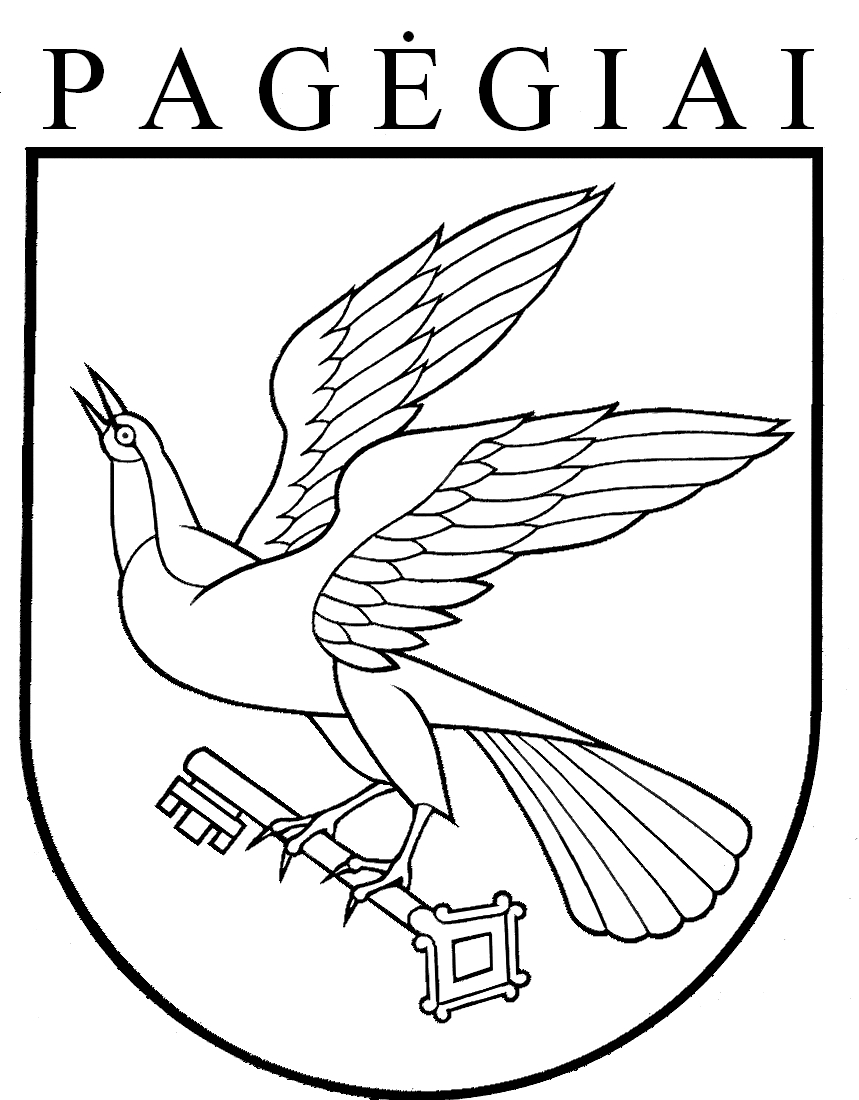 Pagėgių savivaldybės tarybasprendimas   DĖL PAGĖGIŲ SAVIVALDYBĖS VIETINĖS RINKLIAVOS UŽ KOMUNALINIŲ ATLIEKŲ SURINKIMĄ IŠ ATLIEKŲ TURĖTOJŲ IR ATLIEKŲ TVARKYMĄ NUOSTATŲ PATVIRTINIMO2017 m. gegužės 18 d. Nr. T-83PagėgiaiNekilnojamo turto objektų kategorijosVietinės rinkliavos pastovioji dalisVietinės rinkliavos pastovioji dalisVietinės rinkliavos pastovioji dalisVietinės rinkliavos kintamoji dalisVietinės rinkliavos kintamoji dalisVietinės rinkliavos kintamoji dalisNekilnojamo turto objektų kategorijosParametrasMetinis pastoviosios dalies dydis Metinis pastoviosios dalies dydis ParametrasMetinė MKA susikaupimo normaMetinis kintamosios dalies dydis Gyvenamosios paskirties objektai (individualūs namai)NT objekto plotas0,21  Eur/1 m2MKA svorio norma6,59 kg/1 m20,39 Eur/1 m2Gyvenamosios paskirties objektai (butai)NT objekto plotas0,21Eur/1 m2MKA svorio norma7,71 kg/1 m20,46 Eur/1 m2Viešbučių paskirties objektaiNT objekto plotas0,14Eur/1 m2MKA svorio norma6,91 kg/1 m20,41 Eur/1 m2Administracinės paskirties objektaiNT objekto plotas0,12Eur/1 m2MKA svorio norma4,80 kg/1 m20,29 Eur/1 m2Prekybos paskirties objektaiNT objekto plotas0,14Eur/1 m2MKA svorio norma5,92 kg/1 m20,35 Eur/1 m2Paslaugų paskirties objektaiNT objekto plotas0,14Eur/1 m2MKA svorio norma4,78 kg/1 m20,29 Eur/1 m2Maitinimo paskirties objektaiNT objekto plotas0,14Eur/1 m2MKA svorio norma8,60 kg/1 m20,51 Eur/1 m2Transporto (tame tarpe garažai, išskyrus individualių (bendrijų) garažus) paskirties objektaiNT objekto plotas0,04Eur/1 m2MKA svorio norma4,21 kg/1 m20,25 Eur/1 m2Individualių (bendrijų) garažų paskirties objektaiNT objekto plotas0,6Eur/1objekt.MKA svorio norma33,07 kg/1 objekt.2,0 Eur/1 objekt.Gamybos, pramonės paskirties objektaiNT objekto plotas0,04Eur/1 m2MKA svorio norma5,40 kg/1 m20,32 Eur/1 m2Sandėliavimo paskirties objektaiNT objekto plotas0,04Eur/1 m2MKA svorio norma1,69 kg/1 m20,1 Eur/1 m2Kultūros paskirties objektaiNT objekto plotas0,07Eur/1 m2MKA svorio norma1,21 kg/1 m20,07 Eur/1 m2Mokslo paskirties objektaiNT objekto plotas0,07Eur/1 m2MKA svorio norma1,46 kg/1 m20,09 Eur/1 m2Gydymo paskirties objektaiNT objekto plotas0,17Eur/1 m2MKA svorio norma2,81 kg/1 m20,17 Eur/1 m2Poilsio paskirties objektaiNT objekto plotas0,14Eur/1 m2MKA svorio norma4,03 kg/1 m20,24 Eur/1 m2Sporto paskirties objektaiNT objekto plotas0,07Eur/1 m2MKA svorio norma2,46 kg/1 m20,15 Eur/1 m2Religinės paskirties objektaiNT objekto plotas0,03Eur/1 m2MKA svorio norma2,46 kg/1 m20,15 Eur/1 m2Specialiosios paskirties objektaiNT objekto plotas0,03Eur/1 m2MKA svorio norma4,77 kg/1 m20,29 Eur/1 m2Sodų paskirties objektaiNT objektų skaičius2,7Eur/1 objekt.MKA svorio norma92,71 kg/1 objekt.5,5 Eur/1 objekt.Žemės ūkio paskirties objektai*NT objekto plotas0,01Eur/1 m2MKA svorio norma0,63 kg/1 m20,04 Eur/1 m2Kiti neįvardinti objektaiNT objekto plotas0,06Eur/1 m2MKA svorio norma4,64 kg/1 m20,28 Eur/1 m2Netinkami naudojimui objektaiNT objektų skaičius5,0Eur/1 objekt.---Eil. Nr.Pastato adresasPastato unikalus Nr. nekilnojamo turto registro išrašePastato (patalpų) paskirtis nekilnojamo turto registro išrašePastato (patalpų) paskirtis nekilnojamo turto registro išrašePastato (patalpų) faktiškai naudojama paskirtisPastato (patalpų) faktiškai naudojama paskirtisEil. Nr.Pastato adresasPastato unikalus Nr. nekilnojamo turto registro išrašePaskirtisPlotas, m2PaskirtisPlotas, m2